.Start facing 10:30, Restart after 5Th and 10th WallSTEP, TOUCH FLICK, LOCK STEP FWD, MAMBOS, STEP BACKBACK PIVOT, LOCK STEP FWD, HIP ROLL ROUND X 2, TOUCH (POSE)	PRESS ROCK WITH HIPS, COASTER STEP, WALK WALK LOCK STEP FORWARDSTEP TURN, LOCK STEP FORWARD (OR FULL TURN), ROCK, RECOVER SWEEP, BEHIND SIDE CROSS*Option: replace counts 28-29 with full turn keeping lock step timing**Note on restart walls, touch LF on count 17 thenStart again from count 2 (touch flick)Contact: siobhan.dunn@icloud.comPlaying With Fire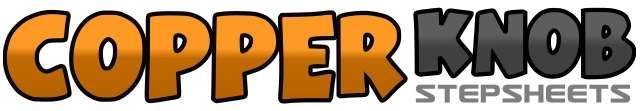 .......Count:32Wall:2Level:Novice Cha Cha.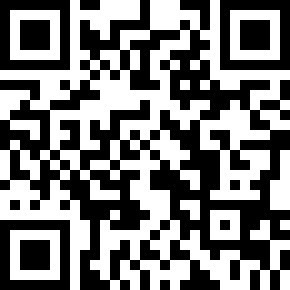 Choreographer:Siobhan Dunn (UK) - June 2017Siobhan Dunn (UK) - June 2017Siobhan Dunn (UK) - June 2017Siobhan Dunn (UK) - June 2017Siobhan Dunn (UK) - June 2017.Music:Fire - Tessanne ChinFire - Tessanne ChinFire - Tessanne ChinFire - Tessanne ChinFire - Tessanne Chin........1RF step forward to 10:302LF point to 10:303LF flick back, turning to face 1:304LF step forward&RF lock behind5LF step forward6RF rock forward to 1:30&LF recover7RF rock back&LF recover8RF rock forward to 1:30&LF recover9RF large step back10LF step back11Make ½ turn right, RF step fwd to - 7:3012LF step forward&RF lock behind13LF step forward14RF step to right side, turn to face -  3:00 while making big hip roll15LF step together16RF step to right side, turn to face - 12:00 while making big hip roll17Make pose while keeping weight on RF (click right hand out to right side for example)18LF press rock forward, start hip roll19RF recover, finish hip roll20LF step back&RF step together21LF step forward22RF step forward23LF step forward24RF step forward&LF lock behind25RF step forward26LF forward27Half turn right, RF step to 6:0028LF step forward&RF lock behind29LF step forward30RF rock forward31LF recover while sweeping RT front to     back32RF step behind LF&LF step to left side